Об утверждении Стратегии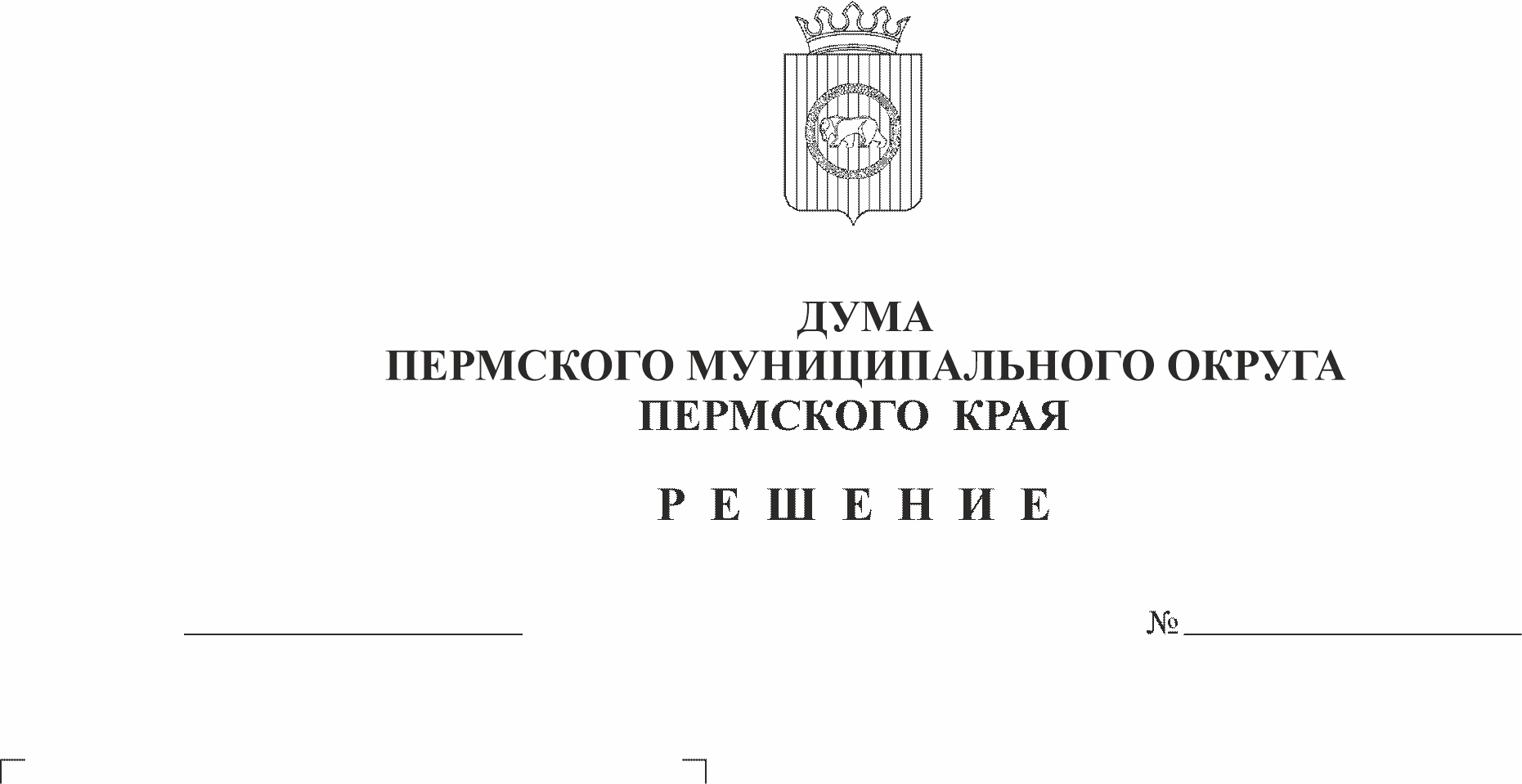 социально-экономического развитияПермского муниципального округаПермского края на 2024 - 2035 годы»В соответствии со статьей 6 Федерального закона от 28 июня 2014 г. № 172-ФЗ «О стратегическом планировании в Российской Федерации», пунктом 4 части 10 статьи 35 Федерального закона от 06 октября 2003 г. № 131-ФЗ «Об общих принципах организации местного самоуправления в Российской Федерации», Законом Пермского края от 29 апреля 2022 г. № 75-ПК «Об образовании нового муниципального образования Пермский муниципальный округ Пермского края», Порядком разработки и корректировки документов стратегического планирования Пермского муниципального округа Пермского края, а также осуществления мониторинга и контроля реализации документов стратегического планирования, утвержденным решением Думы Пермского муниципального округа Пермского края от 24 августа 2023 г. № 204, пунктом 4 части 1 статьи 25 Устава Пермского муниципального округа Пермского края,Дума Пермского муниципального округа Пермского края РЕШАЕТ:1. Утвердить прилагаемую Стратегию социально-экономического развития Пермского муниципального округа Пермского края на 2024-2035 годы.2. Признать утратившими силу: 2.1. решение Земского Собрания Пермского муниципального района от 28 апреля 2015 г. № 60 «Об утверждении Стратегии социально-экономического развития Пермского муниципального района Пермского края на 2016 – 2030 годы»;2.2. решение Земского Собрания Пермского муниципального района от 23 марта 2017 г. № 206 «О внесении изменений в Стратегию социально-экономического развития Пермского муниципального района на 2016-2030 годы, утвержденную решением Земского Собрания от 28.04.2015 № 60»;2.3. решение Земского Собрания Пермского муниципального района от 29 августа 2019 г. № 419 «О внесении изменений в Стратегию социально-экономического развития Пермского муниципального района Пермского края на 2016-2030 годы, утвержденную решением Земского Собрания Пермского муниципального района от 28.04.2015 № 60»;2.4. решение Земского Собрания Пермского муниципального района от 22 октября 2020 г. № 83 «О внесении изменений в Приложение 1 к Стратегии социально-экономического развития Пермского муниципального района Пермского края на 2016-2030 годы, утвержденной решением Земского Собрания Пермского муниципального района от 28.04.2015 № 60»;2.5. решение Земского Собрания Пермского муниципального района от 25 ноября 2021 г. № 188 «О внесении изменений в Приложение 1 к Стратегии социально-экономического развития Пермского муниципального района Пермского края на 2016-2030 годы, утвержденной решением Земского Собрания Пермского муниципального района от 28.04.2015 № 60».3. Опубликовать (обнародовать) настоящее решение в бюллетене муниципального образования «Пермский муниципальный округ» и разместить на официальном сайте Пермского муниципального округа в информационно-телекоммуникационной сети «Интернет» (www.permokrug.ru).4. Настоящее решение вступает в силу со дня его официального опубликования (обнародования).5. Контроль за исполнением настоящего решения возложить на комитет Думы Пермского муниципального округа по экономическому развитию, бюджету и налогам.Председатель ДумыПермского муниципального округа                                      	         Д.В. ГордиенкоГлава муниципального округа -глава администрации Пермскогомуниципального округа                                                                 	    В.Ю. ЦветовУТВЕРЖДЕНА решением Думы Пермского муниципального округа Пермского краяот 25.04.2024 № 322СТРАТЕГИЯсоциально-экономического развития Пермского муниципального округа Пермского края на 2024 - 2035 годыОглавлениеСинопсис структуры СтратегииСтратегия социально-экономического развития Пермского муниципального округа Пермского края на 2024 - 2035 годы (далее - Стратегия) является одним из основных документов системы стратегического планирования развития Пермского муниципального округа Пермского края (далее – Пермский муниципальный округ). Она определяет приоритетные направления, цели и задачи муниципального управления и социально-экономического развития муниципального образования на долгосрочный период. Стратегия содержит:1) оценку достигнутых целей социально-экономического развития Пермского муниципального округа;2) приоритеты, цели, задачи и направления социально-экономической политики Пермского муниципального округа;3) показатели достижения целей социально-экономического развития Пермского муниципального округа, сроки и этапы реализации стратегии;4) ожидаемые результаты реализации стратегии;При разработке Стратегии были использованы обосновывающие материалы, которые и легли в основу её основных положений. Эти материалы представляют исключительный интерес для органов местного самоуправления Пермского муниципального округа, экспертного сообщества, а также исполнителей при разработке Плана мероприятий по реализации Стратегии социально - экономического развития Пермского муниципального округа Пермского края на 2024 - 2035 годы, для последующего мониторинга его реализации.I. Оценка достигнутых целей социально-экономического развития Пермского муниципального округа ВведениеСегодня документы стратегического планирования – это основа комплексного социально-экономического и пространственного развития территории муниципалитета с обеспечением требований национальной безопасности. На основе этих документов выстраивается система мер по улучшению качества жизни населения, созданию комфортной среды проживания, обеспечению благоприятного инвестиционного климата на территории, повышению эффективности экономической деятельности в муниципальном образовании. Несмотря на отсутствие фундаментальных исследований и качественного анализа результатов и последствий предыдущей муниципальной реформы, в настоящее время, в связи с тенденцией перехода к одноуровневой системе управления путём преобразования муниципальных районов в городские и муниципальные округа, становится очевидной и бесспорной необходимость поиска новых стимулов экономического роста, новых форм и технологий управления развитием территорий. На первый план выходят вопросы стратегического управления пространственным и социально-экономическим развитием муниципалитетов.  В современных условиях функционирования экономики России с учётом специфики любого региона становится очевидной необходимость поиска, идентификации первостепенных, территориальных (местных) ключевых возможностей развития, активизировав которые можно во многих случаях инициировать решение комплекса не только назревших, но и возможных в будущем проблем Пермского муниципального округа.Особенностью современного управления Пермским муниципальным округом становится необходимость сочетания пространственно-территориального планирования с планированием социально-экономического развития с учётом агломерационного влияния на него со стороны Пермской городской агломерации.Потенциал развития территории - это динамично изменяющаяся величина, складывающаяся как под влиянием природно-климатических и исторических условий, так и под влиянием целенаправленных воздействий управляющей системы и спонтанных факторов. В свою очередь, эффективное использование имеющегося потенциала территории в процессе жизнедеятельности населения формирует новые ресурсы, новый потенциал роста. Далее под социально - экономическим потенциалом административно - территориального образования будет пониматься система накопленных социально-экономических, природно-ресурсных и организационно-правовых ресурсов, определяющая максимальные возможности социально-экономического развития территории Пермского муниципального округа.В качестве временного горизонта стратегического плана социально-экономического развития муниципального образования «Пермский муниципальный округ Пермского края» установлен 2035 год, промежуточными временными горизонтами для целей стратегического контроля является 2027 год и 2031 год.Стратегия - документ общественного согласия, в разработке которого приняли участие представители всех ключевых слоёв населения муниципалитета, «групп влияния» и стейкхолдеры. В результате, на основе полученной информации, появилось общее, согласованное представление о проблемах и возможностях развития территории Пермского муниципального округа как на ближайшую перспективу, так и на весь период стратегического планирования.1.1. Основные положенияОсновой для формирования Стратегии социально-экономического развития Пермского муниципального округа Пермского края на 2024-2035 годы являются действующая нормативно-правовая база федерального, краевого и местного уровней, открытые данные Пермьстата и информационные материалы Интернет:1) Градостроительный кодекс Российской Федерации;2) Бюджетный кодекс Российской Федерации;3) Федеральный закон от 06 октября 2003 г. № 131-ФЗ «Об общих принципах организации местного самоуправления в Российской Федерации»;4) Федеральный закон от 28 июня 2014 г. № 172-ФЗ «О стратегическом планировании в Российской Федерации»;5) Указ Президента Российской Федерации от 28 апреля 2008 г. № 607 «Об оценке эффективности деятельности органов местного самоуправления муниципальных, городских округов и муниципальных районов»;6) Указ Президента Российской Федерации от 09 мая 2017 г. № 203 «О Стратегии развития информационного общества в Российской Федерации на 2017 - 2030 годы»;7) Указ Президента Российской Федерации от 13 мая 2017 г. № 208 «О Стратегии экономической безопасности Российской Федерации на период до 2030 года»;8) Указ Президента Российской Федерации от 21 июля 2020 г. № 474 «О национальных целях развития Российской Федерации на период до 2030 года»;9) Указ Президента Российской Федерации от 02 июля 2021 г. № 400 «О Стратегии национальной безопасности Российской Федерации»;10) Указ Президента Российской Федерации от 08 ноября 2021 г. № 633 «Об утверждении Основ государственной политики в сфере стратегического планирования в Российской Федерации»; 11) Стратегия устойчивого развития сельских территорий Российской Федерации до 2030 года, утвержденная распоряжением Правительства Российской Федерации от 02 февраля 2015 г. № 151-р; 12) Распоряжение Правительства Российской Федерации от 13 Февраля 2019 г. № 207-р «Об утверждении Стратегии пространственного развития Российской Федерации на период до 2025 года»;13) Единый план по достижению национальных целей развития Российской Федерации на период до 2024 года и на плановый период до 2030 года, утвержденный распоряжением Правительства Российской Федерации от 01 октября 2021 г. № 2765-р;14) Концепция технологического развития на период до 2030 года, утвержденная распоряжением Правительства Российской Федерации от 20 мая 2023 г. № 1315-р;15) Методические рекомендации по разработке и корректировке стратегии социально - экономического развития субъекта Российской Федерации и плана мероприятий по ее реализации, утвержденные приказом Минэкономразвития России от 23 марта 2017 г. № 132;16) Закон Пермского края от 02 апреля 2010 г. № 598-ПК «О стратегическом планировании в Пермском крае»;17) Постановление Правительства Пермского края от 27 октября 2009 г. № 780-п «Об утверждении Схемы территориального планирования Пермского края»;18) Постановление Законодательного Собрания Пермского края от 01 декабря 2011 г. № 3046 «О Стратегии социально-экономического развития Пермского края до 2026 года»;19) Решение Земского Собрания Пермского муниципального района от 17 декабря 2010 г. № 134 «Об утверждении Схемы территориального планирования Пермского муниципального района»;20) Решение Думы Пермского муниципального округа Пермского края от 24 августа 2023 г. № 204 «Об утверждении порядка разработки и корректировки документов стратегического планирования Пермского муниципального округа Пермского края, а также осуществления мониторинга и контроля реализации документов стратегического планирования»;21) Распоряжение администрации Пермского муниципального округа Пермского края от 24 октября 2023 г. № СЭД-2023-299-01-01-07.С-337 «Об утверждении Прогноза социально-экономического развития Пермского муниципального округа на 2024 – 2026 годы»;22) Программа развития газоснабжения и газификации Пермского края на период 2021 - 2025 годы; 23) Сценарные условия для формирования вариантов развития экономики Пермского края и основные показатели прогноза социально-экономического развития Пермского края на период до 2026 года;24) Прогноз долгосрочного социально-экономического развития Российской Федерации на период до 2030 года;25)  Проект Стратегии социально-экономического развития Пермского края до 2035 года.1.1.1. Общие сведения.Пермский муниципальный округ образован в границах Пермского муниципального района в соответствии с Законом Пермского края от 29 апреля 2022 г. № 75-ПК «Об образовании нового муниципального образования Пермский муниципальный округ Пермского края». Округ граничит: на севере края с Краснокамским городским округом Пермского края, Пермским городским округом и Добрянским городским округом Пермского края, на востоке с Чусовским городским округом Пермского края и Кунгурским муниципальным округом Пермского края, на юге с Осинским городским округом Пермского края, на западе с Оханским и Нытвенским городскими округами Пермского края.В соответствии с Уставом Пермский муниципальный округ включает территории 22 поселков, 21 села, 177 деревень, 1 кордона, 1 усадьбы и 1 хутора, всего 223-х сельских населенных пунктов. Площадь Пермского муниципального округа 3 753,05 км². Численность населения Пермского муниципального округа по состоянию на 1 января 2023 года 128 215 человек. Административным центром Пермского муниципального округа является город Пермь.Пермский муниципальный округ расположен в пригородной зоне города Перми. Округ занимает центральное положение в Пермском крае. Его территория с севера, востока и юга окружает краевой центр. В соответствии со Схемой территориального планирования Пермского края, Пермский муниципальный округ входит в состав Пермской городской агломерации.Выгодность экономико-географического положения Пермского муниципального округа обусловлена прохождением через его территорию большинства основных магистралей, связывающих город Пермь с другими муниципалитетами Пермского края и территориями России.Таблица 1. Показатели социально - экономического развития Пермского муниципального округа за период 2015 - 2022 годыПриродно-ресурсный потенциал Пермского муниципального округа включает минерально-сырьевые ресурсы (песок строительный, песчано-гравийную смесь, глины кирпичные, нефть и газ, торф), земельные, в т.ч. аграрные, лесные и водные ресурсы. Наибольшее значение имеют запасы строительных материалов.Традиционно Пермский муниципальный округ занимает лидирующее место в краевом сельскохозяйственном комплексе: растениеводстве, производстве и переработке продукции животноводства и птицеводства, подтверждая свой статус территории с развитой аграрно-индустриальной экономикой.В последнее десятилетие в Пермском муниципальном округе, кроме промышленного производства, активно развивается отрасль жилищного строительства. Пригородные сельские населенные пункты, села Лобаново, Гамово, Фролы, Култаево и деревня Кондратово по праву имеют статус «спальных» районов города Перми.По данным Статистического регистра Пермского края на конец 2022 года в муниципальном округе было зарегистрировано 2 411 предприятий и организаций.  Всего отгружено товаров собственного производства, выполнено работ и услуг собственными силами крупными и средними предприятиями Пермского муниципального округа в 2022 году на сумму 58,1 млрд. рублей. Основные показатели социально - экономического развития Пермского муниципального округа за период 2015 - 2022 годы, представлены в таблице 1. 1.2. Оценка достигнутых целей социально-экономического развития Пермского муниципального округаВ настоящий период, в соответствии с положениями Стратегии социально - экономического развития Пермского муниципального района на 2016 - 2030 годы, стратегической целью является рост человеческого капитала, повышение уровня жизнедеятельности, экономический рост, развитие социальной сферы. Мониторинг социально - экономического развития округа осуществляется по 5 направлениям: «Демография», «Экономика», «Инфраструктура», «Социальная сфера», «Муниципальное управление». Динамика основных социально-экономических показателей с 2015 по 2022 годы была разнонаправленной:1) Демография: Пермский муниципальный округ – практически единственный муниципалитет Пермского края, сохранивший стабильный рост численности населения, как за счет естественного, так и за счет миграционного прироста. 2) Экономика: в экономической сфере, за период 2016 - 2022 годы, происходил как рост, так и снижение по ряду показателей. Ключевые показатели - «среднесписочная численность работников крупных и средних предприятий и организаций», «объем отгруженных товаров собственного производства, выполненных работ и услуг крупными и средними предприятиями и организациями», «число субъектов малого предпринимательства», «туристический поток», «посевные площади» были достигнуты, что нельзя сказать про показатели - «оборот розничной торговли», «среднемесячная заработная плата работников крупных и средних предприятий и организаций», «инвестиции в основной капитал крупных и средних предприятий и организаций».3) Инфраструктура: в инфраструктурной сфере достигнуты ключевые показатели «общая площадь жилых помещений в расчете на одного жителя» и «объем ввода в эксплуатацию жилья в Пермском муниципальном округе» и «ликвидация аварийного жилищного фонда», а показатель «доля автомобильных дорог в нормативном состоянии» планового значения не достиг.	4) Социальная сфера: все социально-значимые показатели достигнуты.	5) Муниципальное управление: в сфере муниципального управления из 8 ключевых показателей выполнены шесть. Всего на отрезке 2015 - 2022 годы, не смотря на распространение новой коронавирусной инфекции COVID-19 и начала экономических санкций, выполнено 77 процентов показателей. Большее влияние пандемия оказала на численность населения и туристический поток. В 2020 году туристический поток снизился в 2 раза, а естественный прирост населения, при общем росте численности жителей Пермского муниципального округа, имел отрицательные значения.На средние значения динамики показателей развития экономики оказал влияние 2022 год в связи с введением в отношении Российской Федерации и организаций, ведущих деятельность на территории Пермского муниципального округа, экономических, торговых, логистических, технологических и финансовых ограничений со стороны недружественных стран. Таким образом, к 2023 году цели, определенные на предыдущем этапе развития Пермского муниципального округа, по некоторым показателям были достигнуты не в полном объеме. При этом за период 2016-2022 годы Пермский муниципальный округ продемонстрировал опережающие темпы роста по сравнению со средними по Пермскому краю, а по некоторым просел. Сравнение основных социально - экономических показателей Пермского края и Пермского муниципального округа, представлены в таблице 2.Таблица 2. Сравнение основных социально-экономических показателей Пермского края и Пермского муниципального округа, 2016 - 2022 годы (источник Пермьстат)В Пермском муниципальном округе на протяжении последних 10 лет (с 2012 года) наблюдается рост численности жителей, как за счет естественного, так и за счет миграционного прироста населения. Численность населения Пермского муниципального округа по данным Пермьстата, с учетом Всероссийской переписи населения 2020 года (далее – ВПН-2020), на 01 января 2023 г. составила 128 215 человек. За период с 2016 года численность жителей округа выросла на 20,2 тыс. человек или на 18,7%. Это лучший показатель в Пермском крае.За последние десять лет значительно изменился уровень образования жителей Пермского муниципального округа. По данным ВПН- 2020 48,5 процентов населения, проживающего на территории Пермского муниципального округа, имеет профессиональное образование (в 2010 году - 38,5 процентов), из них 917 человек имеют высшую профессиональную квалификацию (доктора и кандидаты наук). Для сравнения, в 2010 году жителей с такой квалификацией было 489 человек. 	Объем произведенной продукции, выполненных работ и услуг предприятиями и организациями на душу населения в Пермском муниципальном округе в 2022 году составил 453,7 тыс. руб., что ниже среднекраевого уровня (717,6 тыс. руб.). Этот основной показатель промышленного производства Пермского муниципального округа на протяжение всего периода 2016 - 2022 года, показывал положительную динамику. В 2021 году индекс промышленного производства, на фоне антиковидных мероприятий правительства Российской Федерации, достиг 127,6%, однако в 2022 году, на фоне санкций, связанных с началом специальной военной операции, показал падение на 23,5 процентных пункта. Тем не менее, динамика осталась положительной, что свидетельствует о высокой степени устойчивости базовых секторов экономики Пермского муниципального округа в условиях сильного внешнего санкционного давления. Решающим фактором развития округа является отсутствие зависимости экономики от состояния сырьевых, добывающих отраслей промышленности территории и от конъюнктуры мировых рынков: за период 2016-2022 годов доля отрасли «Обрабатывающие производства» в структуре экономики выросла с 22 до 50 процентов, в то время как доля отрасли «Добыча полезных ископаемых» снизилась с 28 до 13 процентов.В 2022 году на развитие экономики и социальной сферы Пермского муниципального округа использовано 4,366 млрд. рублей инвестиций в основной капитал, что составило 85,7 % к уровню соответствующего периода предыдущего года (в сопоставимых ценах). Объем инвестиций в основной капитал (без субъектов малого предпринимательства и объема инвестиций, не наблюдаемых прямыми статистическими методами) за 2022 год составил 3,528 млрд рублей или 86,2 % к уровню аналогичного периода 2021 года. Среднемесячная начисленная заработная плата в Пермском муниципальном округе на протяжении всего периода с 2016 года показывала значительный рост и составила 50,2 тыс. рублей в 2022 году. Прирост заработной платы в фактических ценах за период 2016-2022 годы в округе составил - 20,1 тыс. рублей (1,67 раза). В среднем по Пермскому краю за тот же период рост составил в 1,65 раза (22,2 тыс. рублей в номинальном выражении). Количество малых и средних предприятий, включая микропредприятия, на конец 2022 года составило 5 355 субъектов, в них было занято 12,2 тыс. человек, что составляет 32,6 процентов от экономически активного населения округа. На протяжении 2016-2022 годов количество малых и микропредприятий снизилось на 276 единиц, но при этом количество индивидуальных предпринимателей и крестьянско-фермерских хозяйств увеличилось на 745 единиц. Число работников увеличилось на 1146 человек. В течение 2020-2021 годов было незначительное снижение как количества субъектов, так и работников. Это было связано с ухудшением экономической ситуации в результате необходимости введения ограничительных мер из-за угрозы распространения новой коронавирусной инфекции. После отмены большинства ограничений, наблюдалось активное восстановление сектора малого и среднего предпринимательства. В целях содействия развитию малого бизнеса на территории Пермского муниципального округа в 2022 году осуществлялась реализация мероприятий подпрограммы «Поддержка малого и среднего предпринимательства в Пермском муниципальном районе» муниципальной программы «Экономическое развитие Пермского муниципального района». Расходы на реализацию программы за счет средств местного бюджета за 2022 год составили 2350,3 тыс. рублей.	В 2022 году в Пермском муниципальном округе выросло число самозанятых граждан и составило 7371 человека, что в 1,6 раза больше, чем в 2021 году. Это обусловлено как оживлением в экономике в данный период, так и реализуемыми мерами поддержки малоимущих граждан в форме социального контракта.В Пермском муниципальном округе после роста в 2020 году до 3,4 %, наблюдается положительный тренд сокращения уровня безработицы до уровня 0,54% к концу 2022 года. На этом фоне растет численность занятых в экономике округа, которая за период 2016-2022 годы выросла на 7,4 процента (2070 человек). Это связано с ростом численности населения округа за счет миграционного прироста и, как следствие, увеличением доли экономически активного населения.Сельскохозяйственное производство всегда занимало важнейшее место в народнохозяйственном комплексе Пермского муниципального округа. Однако за период 2016 - 2022 годы наблюдается некоторое снижение доли сельскохозяйственного производства (- 3%) в так называемом «валовом продукте» Пермского муниципального округа. В 2022 году хозяйствами всех категорий было произведено продукции на 9,3 млрд. рублей в сопоставимых ценах, что более 15% от общего объема продукции сельского хозяйства произведенной в Пермском крае.В период 2016 - 2022 годов Пермский муниципальный округ демонстрировал положительную динамику по строительству жилых домов, опережая как краевой, так и среднероссийский показатель. В 2022 году введено в эксплуатацию 372,5 тыс. м2 жилья, из них 328,5 тыс. м2 - индивидуальное жилищное строительство. Всего за период с 2016 по 2022 год введено 1 461,6 тыс. м2 жилья, из них 1077,6 тыс. м2 - индивидуальные жилые дома.	С одной стороны, это говорит о привлекательности территории Пермского муниципального округа для проживания, с другой, «наползание» черты городской застройки в округ, порождает проблемы инфраструктурного обеспечения застроенных территорий и транспортной доступности. 1.3. Анализ социально-экономического развития, конкурентных преимуществ и угроз, потенциала Пермского муниципального округаТерриториально Пермский муниципальный округ расположен в самом центре Пермского края. Округ на западе и востоке ограничен реками Кама и Сылва, на севере краевой столицей, на юге - северо-западной частью Тулвинской возвышенности. Муниципальный округ обладает разнообразной природой, фауной и флорой. Хвойные леса (ель и сосна) на севере постепенно сменяются к югу смешанным и лиственным лесам (липа и береза). Лесные массивы невелики по величине, что объясняется значительными вырубками, которые велись на территории округа в прошлые годы как с целью лесозаготовки, так и для высвобождения земель под земледелие. Значительную часть территории занимают леса Военного лесничества. Климат умеренно - континентальный, с суровой зимой и теплым летом. Природно-ресурсный потенциал Пермского муниципального округа включает рекреационные (бальнеологические), минерально-сырьевые (песок строительный, песчано-гравийная смесь, глины кирпичные, нефть и газ, торф), земельные, в т.ч. аграрные, лесные и водные ресурсы. Наибольшее значение имеют запасы инертных строительных материалов и подземных минеральных вод. С точки зрения потенциала, природно - сырьевые ресурсы выполняют далеко не главенствующую роль в экономике округа, но, тем не менее, добывающая отрасль и санаторно-курортная деятельность - традиционные и важные элементы народно-хозяйственного комплекса Пермского муниципального округа.Исторически более значимыми видами деятельности являются обработка земли и животноводство. Агроприродные условия территории округа оцениваются как благоприятные для развития сельского хозяйства: агроприродный потенциал (АПП) – 75–80 баллов при максимальном значении в Пермском крае 90 баллов.Освоение (заселение) территории современного Пермского муниципального округа русскими людьми началось в начале XVII века, задолго до основания города Перми: Нижние Муллы (1623-1624), Култаево (1623-1624), Гамово (1647), Кондратово (1647), Усть-Качка (1669), Фролы (1669), Лобаново (1697). Прикамье - родина цветной металлургии. В XVII - XIX веках на территории округа были построены медеплавильные и железоделательные заводы, некоторые из которых просуществовали до наших дней. Развитию территории способствовало и развитие транспортной инфраструктуры: Казанский и Сибирский тракты (путь из Москвы в Сибирь), железная дорога Екатеринбург - Пермь, что дало развитие деревням и селам, которые сегодня являются опорными населенными пунктами округа.На протяжении 400 лет территория современного Пермского муниципального округа привлекала людей огромным количеством земель, лесов и рек, обилием зверей и рыбы, возможностью обрабатывать землю и добывать полезные ископаемые, являясь для многих воплощением мечты о вольной богатой жизни.Открытие здесь многочисленных залежей медных и железных руд позволило территории Пермского муниципального округа в XVIII веке влиться в единую систему горных заводов Урала, что естественно сказалось на характере расселения его территории.	«Горнозаводская цивилизация», как уникальная система расселения, сформировалась в результате миграции населения вслед за более динамично изменяющейся географией размещения промышленных производств и, соответственно, мест приложения труда. Промышленное производство в свою очередь давало толчок к развитию сельского хозяйства, кустарному и ремесленному производству, торговле на прилегающих территориях.Система расселения Пермского муниципального округа характеризуется исторически сложившимся расположением сельских населенных пунктов относительно краевой столицы города Перми, крупнейших водных объектов Пермского края и основных транспортных коридоров и, как опорный каркас расселения, сложилась из бывших заводских поселков XVIII века и центральных усадеб крупнейших колхозов и совхозов эпохи «развитого» социализма. Необходимо отметить, что система расселения Пермского края имеет ряд специфических особенностей, связанных с наличием пенитенциарной системы. Одна из них характерна и для Пермского муниципального округа - лесопромышленное расселение территорий, сложившееся в эпоху экстенсивного лесопользования и во многом основанное на молевом лесосплаве. Развитие общественного разделения труда привело к возникновению на территории Пермского муниципального округа трех основных типов поселений - городских, сельских и лесных.Исторически экономика округа основывалась на использовании местных природных ресурсов: залежей медных и железных руд и угля, леса, известняков. В новое время - нефть, газ, строительные материалы, продукция сельскохозяйственного производства, так называемая «экономика первого передела». В XXI веке в Пермский муниципальный округ пришла «инновационная экономика»: нефтяное машиностроение, порошковая металлургия, пищевая промышленность. И буквально в последнее десятилетие жилищное и промышленное строительство, логистика, наукоемкое производство (фотоника). Кроме этого, весь рассматриваемый период местная экономика имела ещё один не явный «локомотив развития», базирующийся на исключительном рекреационном потенциале округа - это частное «дачное» земледелие.Пермский муниципальный округ обладает географическими преимуществами по сравнению с другими территориями края. На территории округа расположен АО «Международный аэропорт «Пермь». Территорию Пермского муниципального округа пересекает несколько магистральных газопроводов и нефтепроводов. Пермский край и одноименный муниципальный округ в течение 400 лет был перевалочным узлом на пути из Европы в Сибирь, что благотворно сказывалось на его социально-экономическом развитии. К ключевым характеристикам геоэкономического положения Пермского муниципального округа можно отнести вхождение в состав Пермской городской агломерации, центральное положение в крае, а также транзитность не только регионального, но и федерального масштаба. Пермский муниципальный округ одно из наиболее динамично развивающихся муниципальных образований Пермского края имеет свои особенности. В силу природно-географических характеристик и исторически сложившегося размещения производительных сил, пространственная структура экономики и системы расселения Пермского муниципального округа отличается значительной неравномерностью. Большая часть экономического и людского потенциала сосредоточена на территориях, прилегающих к столице Пермского края - городу миллионнику Перми (Пермская городская агломерация).Главная водная артерия округа - крупнейший левый приток Волги река Кама. В левобережной части ее долины, вдоль региональных автодорог: Пермь - Большое Савино, Большое Савино - Усть - Качка, Болгары - Юго - Камский - Крылово, расположены наиболее экономически развитые и урбанизированные ареалы проживания Пермского муниципального округа: Кондратовский, Култаевский, Усть-Качкинский, Юго - Камский. В левобережной части долины, второй по величине реки округа - Сылвы, земельные участки используются в основном в селитебных и рекреационных целях. Здесь расположены многочисленные садоводческие некоммерческие товарищества и коттеджные поселки. Экономической деятельности практически не ведется. Исключение составляет экономически развитый Сылвенский ареал. Третья, достаточно развитая в экономическом и селитебном плане, линия расселения проходит вдоль федеральной автодороги Пермь - Екатеринбург (Сибирский тракт) и железнодорожной ветки Кунгур - Пермь (основной ход Транссиба). В настоящее время на первое место в вопросе повышения конкурентоспособности как региона, так и отдельных муниципалитетов, вышло состояние и возможность развития транспортных коммуникаций, поскольку транспортные коридоры - это, во-первых, показатель востребованности территории в рамках кооперации всей страны, во-вторых, мощный стимул для развития экономики региона (муниципалитета) и, в-третьих, развитие межмуниципальных трудовых, селитебных, образовательных, культурных и прочих миграционных связей. По территории Пермского муниципального округа проходит один транспортный коридор федерального уровня: автодорога Пермь - Екатеринбург (Р242) и железнодорожная ветка Кунгур - Пермь (центральный ход Транссиба), а также несколько региональных дорог, вдоль которых расположены основные экономически развитые и селитебные территории. Отсутствие транспортного коридора федерального (межрегионального) уровня в южном направлении, до Уфы и далее, в районы западного Казахстана, значительно усложняет возможности экономического роста Юго - Камского ареала расселения округа, а также сдерживает развитие как межрегиональных, так и международных связей Пермского края. С введением в строй скоростной автодороги М-12 «Восток» (Москва – Казань – Екатеринбург – Тюмень), которая пройдет по южным границам Пермского края (92 км по территории Чернушинского и Октябрьского городских округов), ситуация может кардинально изменится. Потребуется реконструкция ряда региональных дорог, в том числе проходящих по территории Пермского муниципального округа. 	С точки зрения развитости транспортных коммуникаций, доступности, транзитности, ряд населенных пунктов Пермского муниципального округа, а именно село Усть-Качка, село Гамово, село Юг, село Курашим, село Нижние Муллы, село Башкултаево, село Троица, село Ляды, деревня Скобелевка, деревня Петровка, деревня Байболовка, деревня Мостовая имеют «тупиковое» положение, что, несомненно, сказывается на уровне их социально-экономического развития. В части железных дорог, на территории Пермского муниципального округа планировалось несколько ж/д проектов. Однако, проект южного обхода Перми с выходом на направление Менделеево-Кудымкар-Гайны-Сыктывкар, до сих пор не реализован.Наличие на территории округа международного аэропорта «Пермь» (Большое Савино) дает значительный экономический эффект и предоставляет новые рабочие места. Две крупные водные артерии округа – реки Кама и Сылва, используются только в рекреационных целях, в экономической деятельности округом не используются.Плотность расселения Пермского муниципального округа - 34 человек/км², что в 3 раза больше, чем в среднем по Пермскому краю. При этом отдельные территории округа, входящие в Пермскую городскую агломерацию, имеют плотность населения более 200 человек/км2. Бывшее Кондратовское сельское поселение - 225 человек/км2, бывшее Савинское сельское поселение - 235 человек/км2. Пермский муниципальный округ, являясь сельским муниципалитетом, не имеет городских населенных пунктов, но уровень жилищного строительства и урбанистической культуры, достигнутый в таких опорных населенных пунктах (далее - ОНП) округа, как Култаево, Кондратово, Гамово, Фролы, Усть-Качка, Лобаново и др., выше, чем во многих поселках городского типа и малых городах Пермского края. Всего в округе 223 сельских населённых пункта, в 24 - х из них, с численностью жителей более 1000 человек проживает 80 % населения округа. Самый крупный сельский населённый пункт Пермского муниципального округа и Пермского края - деревня Кондратово, с населением 14 898 человек, непосредственно примыкает к городу Перми и входит в ядро Пермской городской агломерации. Существующую систему расселения Пермского муниципального округа можно охарактеризовать как «кустовую». Как известно, кустовая система расселения – это совокупность сельских поселений и входящих в них сельских населенных пунктов различной величины и народнохозяйственного профиля, объединенных развитыми территориально - производственными связями, общей инженерной инфраструктурой, единой сетью центров социально-культурного обслуживания и мест отдыха населения. Радиус транспортной доступности до центрального населенного пункта в местных кустовых системах расселения составляет 12-15 км, пешей доступности 4-5 км. Ориентация на развитие кустовых системы расселения обусловлена их перспективами роста по сравнению с рассредоточенным размещением населенных пунктов.  Таблица 3. Сравнение «кустов» расселения Пермского муниципального округа Исторически такие «кусты» населенных пунктов Пермского муниципального округа располагались вблизи краевой столицы (первый пояс Пермской городской агломерации) и вдоль основных транспортных коридоров. Особое место занимает, непосредственно примыкающая к Перми, деревня Кондратово. Фактически система сельского расселения Пермского муниципального округа сосредоточена в трех секторах территории: юго - западном, восточном и юго - восточном, которые сформированы автодорогами Пермь - Екатеринбург, Пермь - Большое - Савино, Большое - Савино - Усть - Качка, Болгары - Крылово и «горнозаводской» железнодорожной веткой.Основной задачей повышения эффективности управления сложившейся системой сельского расселения является поиск оптимального числа и размеров населенных пунктов, необходимых для построения устойчивого каркаса пространственной организации, обеспечивающей минимизацию транспортных издержек, затрат на содержание и развитие коммунальной и социальной инфраструктуры, эффективное использование ресурсов, равный доступ населения к различным социальным и государственным услугам, сохранение связанности территории.Пермский муниципальный округ, по праву имеет статус «самого молодого муниципалитета», и не только по дате образования. За период 2016 - 2022 годы возрастной состав населения Пермского муниципального округа изменился и значительно «помолодел»:- количество жителей в возрасте «младше трудоспособного» увеличилось на 4 936 человек;- количество жителей «трудоспособного» возраста увеличилось на 12 310 человека;- количество жителей «старше трудоспособного» возраста увеличилась всего на 2 983 человека, доля «пенсионеров» уменьшилась. Средний возраст жителей Пермского муниципального округа - 38,4 лет. Рост доли «детей» и доли «трудоспособного» населения, одновременно со снижением доли «пенсионеров», говорит о том, что население Пермского муниципального округа формируется, в основном, за счет значительного миграционного притока.Пермский муниципальный округ играет заметную роль в социально-экономическом развитии Пермского края, по итогам 2022 года это: 4,7 % организаций и 6,3 % индивидуальных предпринимателей, учтенных в Статрегистре, 2,5% отгруженных товаров собственного производства, выполненных работ и услуг организациями, 1,7 % в промышленном производстве, 18,8 % в жилищном строительстве, 15,1 % в сельскохозяйственном производстве, 5,1 % в обороте розничной торговли и 8 % в обороте общественного питания, 3,2 % работающих в организациях, 1,1 % в объеме инвестиций в основной капитал. Однако, имеющиеся природно-сырьевые ресурсы, кроме бальнеологических и агроприродных, не имеют ключевого значения в структуре экономики округа. Разрабатываемые месторождения нефти и газа являются старыми и не имеют большой перспективы добычи. В настоящее время муниципальный округ приобрел кроме рекреационных функций относительно города Перми, еще и селитебные. В экономической сфере, при сохранении достаточного высокого уровня сельскохозяйственного производства, ключевыми являются промышленное производство, строительство, торговля и услуги, активно развивается логистический комплекс. Пермский муниципальный округ обладает достаточно высоким научно-образовательным, инновационным и технологическим потенциалом. И хотя на территории округа, в связи с близостью центрального города, нет высших и средних учебных организаций, в сфере научных исследований, муниципальный округ имеет достаточные компетенции, особенно в сфере сельского хозяйства и ветеринарии. На оценку инвестиционной привлекательности Пермского муниципального округа как в текущем моменте, так и в долгосрочной перспективе будет влиять его включение в общественное разделение труда в рамках Пермской городской агломерации. Широкая специализация округа, связанная с реализацией селитебных, рекреационных, сельскохозяйственных функций сегодня дополняется потенциалом переноса или создания на его территории новых промышленных площадок с инновационным уклоном.Сегодня на территории округа действуют обрабатывающие производства (спецнефтетехсервис) и инжиниринговые (оптоволокно) компании мирового уровня, предприятия пищевой промышленности (переработка молока и мяса птицы) федерального уровня. Функционируют сельскохозяйственные предприятия индустриального типа (животноводство, птицеводство) и академический научно-исследовательский институт сельского хозяйства. Работают два распределительных логистических центра крупнейших федеральных торговых сетей.По данным Агентства инвестиционного развития Пермского края, наибольшее количество приоритетных инвестиционных проектов реализуется в традиционных для муниципалитета сферах: сельское хозяйство, обрабатывающая промышленность, транспорт и логистика.В ближайшей среднесрочной перспективе (3-5 лет) справедливо ожидать масштабного роста инвестиционной активности, чему способствует появление в Пермском муниципальном округе потенциальных «зон роста» и «пропульсивных» фирм. Помимо возможностей роста традиционных отраслей и наукоемкого, инновационного производства, Пермский муниципальный округ при соответствующей мобилизации ресурсов сможет реализовать в ближайшей перспективе имеющийся геоэкономический потенциал развития:1) Выгодное территориальное расположение в центре края, в Пермской городской агломерации, в непосредственной близости от центрального города - Перми; 2) Наличие на территории округа, удобно расположенных, меридиональных транспортных коридоров: федеральная автодорога Пермь - Екатеринбург, Транссиб (железнодорожная ветка Кунгур - Пермь), региональных дорог: Пермь - Б. Савино, Б. Савино - Усть-Качка, Болгары - Юго - Камский;3) Расположение на территории округа «Международного аэропорта «Пермь»;4) Наличие диверсифицированной экономики и, как следствие, отсутствие зависимости от уровня обеспеченности по запасам минерального сырья, полезных ископаемых, лесных, водных ресурсов;5) Наличие по границам Пермского муниципального округа судоходных рек: Камы, являющейся частью единой глубоководной системы России и реки Сылвы;6) Наличие научно-исследовательского и образовательного потенциала;7) Наличие на территории Пермского муниципального округа значительного рекреационного (бальнеологического) и туристического потенциала;8) Наличие селитебного потенциала территории, как части Пермской городской агломерации;9) Потенциал земельных участков для промышленного строительства. К 2035 году Пермскому муниципальному округу необходимо укрепить свои позиции в сфере инновационных технологий и высокотехнологичных производств, развить имеющийся потенциал в сфере туризма и цифровой экономики, модернизировать предприятия традиционных секторов экономики, для достижения минимального воздействия их деятельности на окружающую среду. Должны быть выработаны рациональные решения по пространственной организации территории Пермского муниципального округа в формате опорного каркаса расселения и опорной транспортной сети, по формированию новых потенциальных зон и точек роста, территорий, способствующих устойчивому развитию округа. При этом раскрытие потенциала Пермского муниципального округа невозможно без сохранения и приумножения имеющегося человеческого капитала, повсеместного сдерживания его сокращения, привлечения на территорию округа креативных и целеустремленных людей. На первый план выходит задача повышения качества человеческого капитала.Динамика основных социально-экономических показателей и оценка ресурсного потенциала территории позволяют выделить слабые стороны и ряд ключевых угроз для Пермского муниципального округа.Угрозы социально-экономическому развитию Пермского муниципального округа:1) Высокая антропогенная нагрузка территории округа, вызванная близостью города – миллионника;2) Неконтролируемое расползание частной застройки, не обеспеченное транспортной, социальной и коммунальной инфраструктурой; 3) Зависимость муниципалитета в развитии важных для округа транспортных коридоров и связей от планов не только регионального, но и федерального центра;	4) Риск изъятия части «финансовоемких» полномочий муниципалитета на региональный уровень;	5) Недостатки действующей нормативно-правовой базы стратегического развития территории: отсутствие планов и проектов развития Пермского муниципального округа в документах стратегического планирования Пермского края, отсутствие стратегии развития Пермской городской агломерации;	6) Формальные ограничения по включению населенных пунктов Пермского муниципального округа в число населенных пунктов опорного каркаса расселения Пермского края.	Слабые стороны социально-экономического развития Пермского муниципального округа:	1) Высокая стоимость поддержания в нормативном состоянии инфраструктуры малолюдных населенных пунктов на отдельных территориях Пермского муниципального округа (в 161 населенном пункте с численностью жителей менее 200 человек проживает всего 8,5 тыс. жителей - менее 7 процентов); 	2) Значительный миграционный приток населения с периферийных территорий края и стран СНГ с риском маргинализации коренного населения округа;	3) Миграционный отток наиболее талантливой и перспективной части молодежи;	4) Сильная социально - экономическая дифференциация уровня развития и качества жизни пригородных и периферийных территорий (населенных пунктов) Пермского муниципального округа;5) Отсутствие в нормативно-правовых документах округа положений, регламентирующих порядок формирования структуры опорного каркаса расселения, транспортного каркаса округа, социальных стандартов для ОНП;Конкурентные преимущества Пермского муниципального округа складывались как исторически, так и явились результатом целенаправленной государственной политики последних лет. Следующие преимущества подтверждаются независимыми оценками и объективными факторами: Потенциал уникальной специализации в рамках Пермской городской агломерации:- регулируемая (управляемая) жилищная застройка;- развитие территорий рекреации и дачного строительства;- инвестиционные площадки под инновационные проекты и выносимые из города производства;	- возможности привлечения финансовых ресурсов регионального и федерального уровня в рамках решения агломерационных проблем, комплексного развития сельских территорий (развитие транспортной и социальной инфраструктуры, утилизация отходов, многодетные семьи, экологические проекты и др.);2) Историческая и культурная идентичность;3) Наличие на территории Пермского муниципального округа важных для региона и России транспортных коридоров, являющихся основой формирования устойчивого каркаса расселения;4) Высоко диверсифицированная экономика Пермского муниципального округа, позволяющая не зависеть от запасов минерального сырья и полезных ископаемых;5) Потенциал использования рек как точки притяжения туристических и транспортных потоков;6) Высокая инвестиционная привлекательность территории (в Пермском муниципальном округе расположены особая экономическая зона «Пермь» (далее – ОЭЗ «Пермь») и индустриальный парк «Култаево», Пермский НИИ сельского хозяйства);7) Неиспользованный потенциал ежедневной внутренней и трудовой миграции в рамках Пермской агломерации;8) Значительный, федерального уровня, бальнеологический (санаторно-курортная деятельность ЗАО «Курорт Усть-Качка») и регионального уровня, туристический и спортивно - оздоровительный потенциал;9) Потенциал переноса (создания) из центра Пермской городской агломерации промышленных предприятий различного профиля.Внутренние факторы и наличие потенциала развития Пермского муниципального округа позволяют делать ставку не только на традиционные для муниципалитета отрасли, но также на дальнейшую диверсификацию экономики развитие (перенос, в рамках агломерирования, из краевого центра) высокотехнологичных отраслей и повышение их вклада в экономику Пермского муниципального округа и рост объемов несырьевой, неэнергетической продукции. Дальнейшая диверсификация экономики позволит поменять вектор существующей тенденции оттока квалифицированных и образованных кадров, а на расчетный срок Стратегии создать условия для развития и творческой самореализации жителей, повысить качество среды обитания и человеческого потенциала в Пермском муниципальном округе.При этом рост, как количественный, так и качественный, экономики Пермского муниципального округа должен стать локомотивом для комплексного и сбалансированного развития дорожно-транспортной, коммунальной и социальной инфраструктуры территорий округа, в том числе, предназначенных для жилищного и дачного строительства. Ключевым ресурсом развития Пермского муниципального округа на период действия Стратегии становится человеческий потенциал, а вектором развития - формирование типа «нового» жителя Пермского муниципального округа за счет создания инновационной системы образования, в том числе сетевой и дистанционной, обеспечения равного доступа к первичной медико - санитарной помощи, объектам культуры и спорта в условиях нарастающих субурбанизационных процессов. С точки зрения пространственного развития Пермского муниципального округа приоритетами становятся транспортные коммуникации (формирование «транспортного» каркаса) и «новая» жилищная политика в «опорных» населенных пунктах (формирование «опорного» каркаса расселения), занятость на пригородных и периферийных территориях Пермского муниципального округа (формирование «экономического» каркаса). «Цифровая» и «зеленая» экономика, образование «через всю жизнь», «новое» качество среды обитания - вот новые приоритеты социально-экономического развития Пермского муниципального округа на период до 2035 года.II. Приоритеты, цели, задачи и направления социально-экономической политики Пермского муниципального округа 2.1. Тренды и перспективы пространственного развития Пермского муниципального округаПространственная организация территории муниципального образования это, прежде всего, оптимальная система расселения населения, это населенные пункты и транспортные связи между ними, это производство и природопользование, это общественная (социальная) инфраструктура. Оптимальная система расселения должна способствовать сохранению населения на территории, в том числе за счет обеспечения устойчивых темпов экономического и социального развития муниципального образования.	Пермский муниципальный округ, как и Пермский край, как и Россия в целом, отличается высокой степенью неравномерности экономического развития в территориальном разрезе. Эта неравномерность в развитии территорий округа во многом определяется уровнем экономики, cвязанной с обеспеченностью природными ресурсами и природно-климатическими условиями, с менталитетом населения, а также удалённостью от центров инновационного и промышленного развития, от центров урбанизации. При наличии большого многообразия других факторов объективного характера, в качестве основного следует выделить исторически сложившуюся на территории инфраструктуру жизнедеятельности.	Значительная часть Пермского муниципального округа примыкает к столице края городу Перми, по ней проходят федеральные и региональные транспортные коридоры, расположен, исторически сложившийся «каркас расселения» агломерационного ядра. Остальная часть в недалеком прошлом относилась к территориям с особым режимом использования, мало освоена и практически не заселена. 	Изучение пространственной структуры территории тесно связано с каркасным подходом, с построением «каркаса устойчивости» как взаимосвязанной системы разных элементов транспортной, социальной и коммунальной инфраструктур, центров экономической деятельности. Пермский муниципальный округ позиционирует себя как территория трансформации имиджа от аграрно-индустриального и ресурсного к промышленно-инновационному с приоритетом культурного и интеллектуального развития. Остро стоит проблема сжатия социально-экономического пространства и его функциональной организации в форме внутриокружных территориально локализованных пространств. Для повышения уровня сбалансированности пространственного развития Пермского муниципального округа важную роль играет опорный каркас расселения, который нуждается в укреплении и современном коммуникационном обеспечении. Формируется два тренда в развитии локальных территориальных образований:	-  первый тренд - на стирание границ между населенными пунктами, формирование ареалов проживания за счет миграционного притока и активизации экономической деятельности с одновременным формированием дефицита транспортной, социальной и коммунальной инфраструктуры (ткань расселения опережает развитие инфраструктурного каркаса), развитие которой наталкивается на ограниченные возможности муниципального бюджета;	- второй тренд -  сжатие экономических и городских пространств периферийных территорий из-за оттока населения с последующим ростом затрат на содержание «дряхлеющей» транспортной, социальной и коммунальной инфраструктуры, рост дефицита бюджета. 	Сегодня притяжение крупных городов обуславливается предоставляемыми возможностями к самореализации, доступу к более качественным социальным и досуговым услугам, большему комфорту. Однако технологии информационных коммуникаций дают такую возможность вне привязки к единому топосу.	Формирующиеся запросы «нового» человека цифрового общества на экологию, визуальное окружение, наличие большего окружающего пространства, открывают обратный тренд, а именно исход из городов - рурализацию.  Этот зарождающийся тренд накладывается на особенности российской ментальности городского жителя - стремление к наличию второго дома в формате «круглогодичной» дачи. Особенностью специализации Пермского муниципального округа как зеленой зоны Пермской городской агломерации также становится рекреация - досуг, отдых, «дачное» земледелие, туризм. И здесь важно понять - этот процесс либо становится организованным, либо сохраняет стихийность со всеми вытекающими отсюда негативными последствиями неконтролируемого антропогенного воздействия на окружающую среду (включая захоронение отходов и промышленные выбросы).В этих условиях административно - территориальная трансформация должна сопровождаться переходом к «ареальному» принципу расселения и, соответственно, управления пространственным развитием территории округа. Это, в свою очередь, предполагает формирование и законодательное закрепление в документах пространственного (стратегического) развития муниципального и регионального уровней:- сети «опорных» населенных пунктов (опорного каркаса расселения);- сети транспортных коммуникаций («транспортного» каркаса);- стандартов социального и коммунального обеспечения ОНП.При этом следует провести ранжирование «опорных» населенных пунктов по категориям в зависимости от удаленности от краевого центра, экономической специализации (сложившейся и перспективной), наличия ресурсного потенциала, в том числе человеческого (людности), и решаемых задач (вмененного функционала). Это позволит разработать для каждого ОНП местные (муниципальные) стандарты инфраструктурного обеспечения исходя из людности прилегающих территорий (ареала проживания): транспортного, социального, коммунального.Эти подходы должны найти свое отражение в комплексных отраслевых программах развития в соответствии с Федеральным законом от 06 октября 2003 г. № 131-ФЗ «Об общих принципах организации местного самоуправления в Российской Федерации». Сформированный «опорный» каркас расселения должен найти свое отражение в генеральном плане Пермского муниципального округа, а в Схеме территориального планирования Пермского края в разделе «Пермская городская агломерация» должно появиться четкое определение её фактических границ и прогноз долгосрочного пространственного развития.В регионалистике под опорным каркасом понимается «сочетание крупных центров, фокусов экономической, политической и культурной жизни страны (региона) и соединяющих их магистралей». 	С точки зрения возможностей развития, транспортно-географическое положение Пермского муниципального округа можно характеризовать как исключительно выгодное. Формирование опорного каркаса относится к числу важнейших результатов управляемого пространственного развития и урбанизации территории.В «масштабе» муниципалитета, развитие опорного каркаса отражает основные тенденции в эволюции расселения, стягивание населения к фокусам и осям социально-экономического развития, к «системе» опорных населенных пунктов. В то же время, будучи результатом реализации политико-административных, демографических, экономических и инженерных проектов, опорный каркас может быть использован для регулирования процессов социально-экономического развития территорий.	Инструментами такого регулирования обычно выступают:- формирование и целенаправленное развитие территорий агломерации в комплексе;- направленное развитие опорных сельских населенных пунктов;- приоритетное развитие транспортных коммуникаций в пределах территории;- активизация деятельности на территориях малых и средних населенных пунктов – «эффект соседства» (за пределами центра (ядра) расселения).Близость к региональному центру (ядру) расселения имеет вполне конкретное количественное измерение:- 50-километровая зона - зона «маятниковой» миграции;-100-километровая зона - зона расселения мегаполис.На момент формирования Стратегии, опорный каркас расселения округа состоит из 10 опорных населённых пунктов, формирующих ареалы проживания и одного небольшого Хохловского анклава, не превышающего 1,3 тыс. жителей. Опорный центр всех систем расселения округа – г. Пермь. Структура и схема опорного каркаса расселения представлена в таблице 4 и на рисунке 1. Таблица 4. Структура опорного каркаса (система ОНП) Пермского муниципального округа, 2022 год	С опорным каркасом расселения как системой «опорных» населенных пунктов в данном подходе перекликается понятие «экономический каркас» территории как совокупность крупных и больших урбанизированных, с развитой экономикой, сельских населенных пунктов и соединяющих их транспортных магистралей. В современных условиях в основу интеграционных процессов разных территорий и субъектов экономической деятельности должно быть положено взаимодействие муниципалитетов, региональных и федеральных органов власти и бизнес-сообщества для получения синергетического положительного эффекта за счет рационального объединения своих потенциалов. Самостоятельное, обособленное от других территорий развитие муниципалитетов в современных условиях невозможно.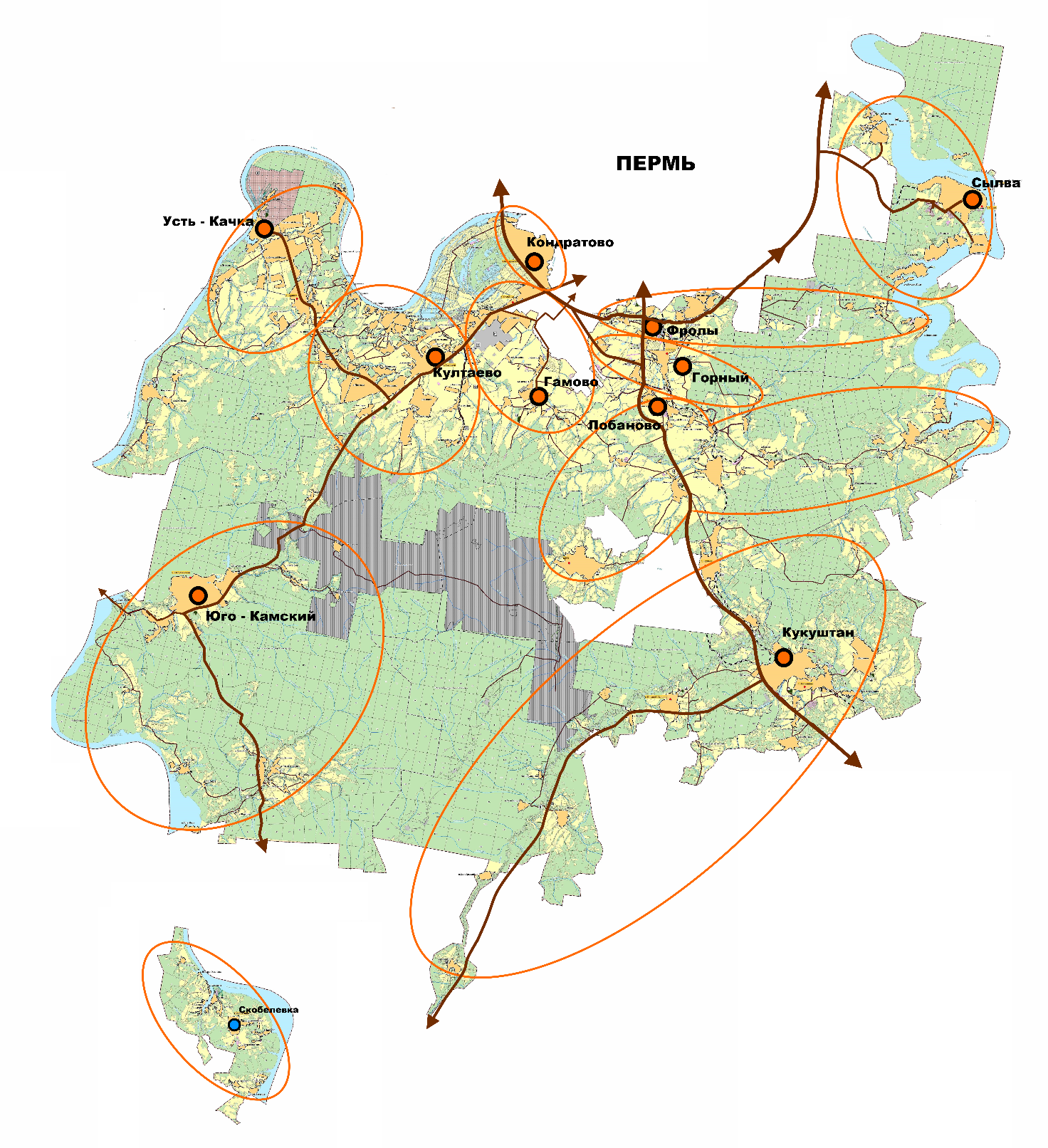           Рисунок 1. Система опорных населенных пунктов Пермского муниципального округа, 2022.	Еще один тренд - выбор ареалов перспективного развития, выявление различий территорий по наличию и характеру ресурсов, включая природно-географические условия, исторически сложившуюся специализацию, экономическую связанность, характер расселения, социальную сферу, транспортную освоенность и инженерную оснащенность, что предполагает разделение территории Пермского муниципального округа на функционально - планировочные зоны.	В западной и центральной части и на востоке округа, вдоль региональных автодорог: Пермь - Б. Савино, Б. Савино - Усть - Качка, федеральных автодорог: М7 (Подход к городу Перми) и Е22 (Пермь - Екатеринбург), Транссиба (железнодорожная ветка Кунгур - Пермь), а также вдоль «горнозаводской» ветки Чусовская - Пермь, расположены наиболее экономически развитые и урбанизированные ареалы проживания Пермского муниципального округа: деревня Кондратово, Гамовский, Култаевский, Фроловский, Двуреченский, Лобановский и Сылвенский ареалы. Все они входят в ядро и первый пояс Пермской городской агломерации. С точки зрения функционально - планировочных зон, здесь преобладает «промышленный с присутствием развитого сельского хозяйства» тип экономики и ярко выраженная «селитебная» функция. Единственный из присутствующих ареалов - Лобановский, имеет «сельскохозяйственный с присутствием сырьевого сегмента» тип экономики.  В левобережной части долин рек Кама и Сылва, расположены Усть - Качкинский ареал и Хохловский анклав, земельные участки здесь используются в основном в селитебных и рекреационных целях. Данные территории формируют второй пояс Пермской городской агломерации. Экономическая деятельность там практически не ведется, за исключением села Усть - Качка и одноименного курорта. Здесь расположены многочисленные садоводческие некоммерческие товарищества, дачные и коттеджные поселки, возникшие на землях сельхозпредприятий времен СССР. Тип экономики - «рекреация, туризм, сфера гостеприимства и отдыха».Отдельно нужно рассматривать территории Юго - Камского и Кукуштанского ареалов расселения Пермского муниципального округа, сформированные на базе исторических «горнозаводских» заводских поселков и леспромхозов времен лесопромышленного освоения местных земель. Эти территории формируют эколого - компенсационный пояс Пермской городской агломерации. Находясь на значительном удалении от краевого центра г. Перми (50+ км.) и ликвидации «традиционной» для этих ареалов производственной деятельности, претерпевают как экономическую, так и демографическую деградацию. Это предполагает выработку специфической политики социального и экономического развития этих территорий, требует особых мер преодоления состояния упадка.Предложенная схема зонирования подтверждает наличие еще одного тренда развития округа, Пермский муниципальный округ в последние годы потерял позиции территории с преобладанием сельского хозяйства, на территории округа нет ни одного ареала с «развитым, преимущественно сельскохозяйственным типом экономики». Налицо парадокс - центральный сельхозрайон в Пермском крае, но не центр сельхозпроизводства.Еще один сложившийся тренд требуется учесть при формировании планов долгосрочного развития локальных территорий Пермского муниципального округа. Экономика и уклад жизни на значительной части территории Пермского муниципального округа интегрирована в Пермский городской округ (городскую агломерацию). Жители округа трудятся, обучаются, лечатся и проводят свободное время в общественном пространстве города Перми. Многие работники города проживают, отдыхают, занимаются спортом и путешествуют на территории Пермского муниципального округа. Количество таких миграций ежедневно достигает десятки тысяч человек, а иногда, особенно летом в выходные и праздничные дни, и сотни тысяч человек. Окружающий его Пермский муниципальный округ не имеет городов-спутников, обеспечивающих равномерность расселения по территории, и даже собственного административного центра, его роль выполняет город Пермь.Из числа растущих периферийных центров агломерации, расположенных на территории округа, характеризующихся концентрацией трудовых ресурсов, можно выделить: - опорные населенные пункты: деревню Кондратово и село Гамово; - ареалы проживания сельского населения: Лобановский, Култаевский, Фроловский, Двуреченский, Сылвенский.Динамика численности жителей сельских населенных пунктов округа за период 2016–2022 годы свидетельствует о быстром росте людности пригорода Перми при сокращении числа жителей делового центра города Перми и периферийных центров расселения - Закамск, Гайва, Левшино, Голованово. За указанный период число жителей села Гамово увеличилось на 20,5 процентов, ареала села Лобаново на 21,1 процента, ареала села Фролы на 27,5 процентов, деревни Кондратово на 28,3 процента и ареала села Култаево на 32,5 процента. Всего прирост составил 22 113 человек. Сопоставление пространственного распределения трудовых ресурсов и рабочих мест на территории Пермской городской агломерации демонстрирует значительный разрыв между ядром (центральный планировочный район г. Перми) и периферией (отдаленные микрорайоны г. Перми и пригородные территории Пермского муниципального округа): городской центр испытывает дефицит рабочей силы на уровне 68 - 70 тысяч человек, в периферийных центрах расселения численность «свободных» трудовых ресурсов превышает число имеющихся рабочих мест более чем на 45 тысяч человек, из них на жителей Пермского муниципального округа приходится не более 30 тысяч человек. На территории Пермского муниципального округа сосредоточены уникальные природные и рекреационные ресурсы, объекты культурного и исторического наследия. Курорт «Усть-Качка» и ландшафтный этнографический музей «Хохловка», многочисленные православные и мусульманские храмы в «национальных» населенных пунктах, а также живописные берега рек Кама и Сылва привлекают значительный туристический и дачный поток. В выходные и праздничные дни летнего сезона население на территории Пермского муниципального округа увеличивается до 500-600 тысяч человек, что в несколько раз превышает постоянное население округа. С учетом этого факта, туристическая и рекреационная деятельность должна стать двигателем для развития малого и среднего бизнеса и формирования рекреационно-туристического и досугового кластера в Пермском муниципальном округе.2.2. Стратегический сценарный прогноз внешней среды.На ситуацию в мировой экономике в 2022 - 2023 годах оказывало влияние множество разнонаправленных факторов. На вполне ожидаемый рост инфляции и падение практически всех товарных рынков наложился конфликт на Украине и последовавшие за ним санкции, а также развивающееся противостояние между глобальным Западом и глобальным Югом. В силу этого, по оптимистичному прогнозу аналитиков, стабилизация экономики невозможна ранее 2024 года.В свою очередь, западные санкции, напряжённость в геополитике, экономическая неопределённость оказали отрицательное воздействие на экономику России по итогам 2022 и 1 квартала 2023 года. Траектория развития Российской экономики в 2024–2025 годах и далее будет в значительной степени определяться эффективной реализацией мер экономической политики, направленных на содействие адаптации экономики к новым условиям и структурной перестройке. Основным драйвером восстановления и последующего роста экономики станет потребительский спрос: показатели розничной торговли, платных услуг, доходов населения, реальных заработных плат. При оценке и расчете динамики основных показателей социально-экономического развития Пермского муниципального округа на 2024 - 2035 годы учитывались такие внешние факторы как влияние и последствия пандемии COVID-19, ухудшение геополитической обстановки в связи с проведением специальной военной операции на Украине, цены на энергоносители, курс валют и др. Таблица 5. Исходные условия для формирования вариантов развития экономики Российской Федерации (прогноз Минэкономразвития)Кроме этого были учтены изменения прогноза Минэкономразвития России во второй половине 2022 г. в сторону некоторого улучшения и перехода на позитивные сценарии развития российской экономики на ближайшее 2-3 года.Таблица 6. Прогноз (измененный) на макропоказатели Минэкономразвития Российской Федерации на 2023 - 2025 годыЗа основу прогноза сценариев социально-экономического развития Пермского муниципального округа на 2024 - 2035 годы взяты скорректированные данные Минэкономразвития Российской Федерации, а также Сценарные условия для формирования вариантов развития экономики Пермского края и основных показателей прогноза социально-экономического развития Пермского края до 2025 года, которые представлены в таблице 7.Таблица 7. Сценарные условия для формирования вариантов развития экономики Пермского края до 2025 годаДанный прогноз подвержен влиянию как положительных, так и отрицательных факторов, и рисков. К положительным факторам относятся преимущественно более высокие, чем прогнозируется, цены на экспортируемые энергоносители и сырье. Среди отрицательных факторов - заметная эскалация напряженности и ограничений в торговых отношениях между крупнейшими экономиками, что может поставить под угрозу позитивный процесс восстановление мировой экономики и пагубно сказаться на инвестиционном климате. Помимо этого, к отрицательным факторам риска относится дальнейшее расширение санкций и, самое главное, неблагоприятный сценарий развития военных конфликтов на карте мира, возобновление пандемии COVID-19. Одним из наиболее значимых условий выбора базового сценария Стратегии развития муниципалитета является обеспечение наибольшей вероятности реализации достижения качественных и количественных изменений в сферах демографического, экономического, инфраструктурного, социального и муниципального развития на территории Пермского муниципального округа.Выбор базового сценария выполнен путем сравнительного анализа ключевых социально-экономических показателей по контрольным точкам (завершающим датам каждого из этапов Стратегии) по разработанным вариантам социально-экономического и пространственного развития.Таблица 8. Основные прогнозные параметры сценариев социально-экономического развития Пермского муниципального округа на 2024 - 2035 годыСтратегия социально-экономического развития Пермского муниципального округа базируется на трех сценариях, основные прогнозные параметры которых на 2024 - 2035 годы представлены в таблице 8.	В период 2024–2035 годов в пессимистичном сценарии (3) ожидается отрицательная динамика основных макроэкономических показателей при среднегодовых темпах роста экономики 0,8%. Вклад в экономику будут обеспечивать традиционные отрасли (услуги и торговля, обрабатывающие производства, в меньшей степени добывающие производства, сельское хозяйство).  Уровень безработицы выше краевого.  Занятость будет обеспечивать, в основном, бюджетная сфера. 	При пессимистичном сценарии подразумевается сохранение и ужесточение санкционного давления, что негативно скажется на инвестиционной активности, ограничит доступ к зарубежным технологиям и возможности предприятий по обновлению основных фондов. На негативную демографическую динамику накладываются низкие темпы роста благосостояния. Ожидается постепенная стагнация базовых отраслей экономики - причина, влияние циклических спадов в мировой экономике и неблагоприятная конъюнктура внешних товарных и финансовых рынков, в том числе на мировых рынках нефти и нефтепродуктов.Ресурсные ограничения не преодолеваются. Реализуются только наиболее приоритетные и наименее ресурсоемкие инвестиционные проекты (возможно смещение сроков реализации проектов на более поздний срок). В условиях ограниченных бюджетных возможностей по финансированию важных инвестиционных и инфраструктурных проектов происходит медленное обновление основных фондов предприятий, объектов транспортной и социальной инфраструктуры. Пермский муниципальный округ теряет лидерские позиции в крае.В оптимистичном сценарии (2) среднегодовые темпы роста экономики, ожидаются в пределах более 3,0 %, динамика основных макроэкономических показателей демонстрирует рост выше краевого. Уровень безработицы - ниже краевого.На фоне поддержания благоприятного внешнего фона после 2024 года: положительный исход (течение) специальной военной операции, полное (постепенное) сворачивание санкций, позитивная динамика мировых товарных и финансовых рынков, наибольший вклад в экономику округа традиционно вносят «базовые» отрасли - обрабатывающие производства и сельское хозяйство, услуги, торговля, а также новые наукоемкие инновационные «пропульсивные» предприятия, созданные в «точках (зонах) роста» Пермского муниципального округа. Логистика федерального уровня, авиационное двигателестроение, малотоннажная химия, IT - индустрия, туризм, индустрия гостеприимства приходят в Пермский муниципальный округ.Добывающие производства - нефтедобыча, лесозаготовка, добыча инертных строительных материалов, по мере истощения запасов, будут сворачиваться. На их месте к 2035 году - расчетному сроку Стратегии, возникнет новая отрасль экономики - «промышленная экология», основной задачей которой будет ликвидация последствий «индустриального» этапа развития экономики. Расширение бюджетных возможностей округа и снижение процентных ставок по кредитам запускают инвестиционные процессы. Это позволяет быстрыми темпами обновлять основные фонды, внедрять передовые технологии. Инвестиционная модель также способствует росту производительности труда, созданию высокопроизводительных рабочих мест, росту предпринимательской активности. Дистанционные формы повышения квалификации и получения профессионального образования позволяют создать условия для удержания молодёжи на территории округа.Оптимистический сценарий предполагает изменение структуры бюджета в пользу расходов на создание комфортной среды проживания. Это, в свою очередь, обеспечит повышение качества жизни, приток в округ, квалифицированных специалистов и увеличение числа состоятельных граждан. На фоне активизации банковского кредитования эти факторы стимулируют ускоренный рост внутреннего потребления и строительной сферы.	При реалистичном сценарии (1) среднегодовые темпы роста экономики ожидаются в пределах 2,5 %, основные макроэкономические показатели фиксируют положительную динамику. Несмотря на жесткие внешние ресурсные ограничения, постепенно реализуются меры правительства Российской Федерации, направленные на их преодоление. Уровень безработицы ниже краевого.	Базовые отрасли экономики, показывая незначительный рост, обеспечивают занятость и формируют устойчивую налоговую базу. Преимущественно реализуются проекты с низким риском невыполнения их в прогнозируемые сроки, но, несмотря на трудности, идет работа по ряду ключевых проектов, связанных с «инновационной» экономикой, но сопряженных с повышенными рисками. Качественной характеристикой сценария является трансформация отраслевой структуры экономики. На фоне активизации инвестиционной активности, удешевления кредитных ресурсов более быстрыми темпами растут обрабатывающие производства, в том числе с высокой добавленной стоимостью и ориентированные на внешние рынки, проводится модернизация всех отраслей экономики, повышается производительность труда. Ускоряющийся экономический рост на фоне значительного налогового потенциала позволяет создавать условия для комфортной среды проживания, в рамках стратегии развития Пермской городской агломерации, развивать автодорожную сеть округа, вести жилищное строительство, поддерживать и даже создавать, при поддержке региона, новые объекты социальной инфраструктуры. Улучшение качества жизни, стимулирует рост человеческого капитала, что обеспечивает положительную динамику демографических процессов.	В случае положительного результата в реализации Стратегии развития на первом этапе, начиная с 2030 года, целевым сценарием Стратегии становится оптимистичный сценарий (2), со всеми вытекающими из этого корректировками. Ключевым внешним стратегическим вызовом для Пермского муниципального округа является необходимость экономического развития в условиях санкций и ограничений, на основе соблюдения баланса между традиционными (базовыми) производствами и сферами экономики и новыми, возникающими на территории округа бизнесами, построенными на инновациях, IT технологиях, цифровизации, креативности. Ключевым внутренним стратегическим вызовом для Пермского муниципального округа является сохранение и привлечение людских и трудовых ресурсов, в условиях возрастающей региональной конкуренции за человеческий капитал.2.3. Миссия Пермского муниципального округаВсё последнее десятилетие на территории Пермского муниципального округа реализовывались многочисленные градостроительные, архитектурные и инфраструктурные проекты, включая строительство нового терминала международного аэропорта «Пермь» (Большое Савино), реконструкцию «гостевой трассы» -  автодороги Пермь - Б. Савино, строительство «новых» микрорайонов – жилой комплекс «Медовый» и жилой комплекс «Белые росы», а еще особая экономическая зона и индустриальный парк. Но самое главное Пермский муниципальный округ, это:- самый «молодой» муниципальный округ Пермского края;- экологически чистая и безопасная территория для отдыха и рекреации;- территория привлекательная для дачного и жилищного строительства;- территория экологически чистых сельскохозяйственных производств с глубокой переработкой	 продукции и т.д. Нет смысла придумывать новую идентичность Пермскому муниципальному округу. Успешный образ муниципалитета формируется исходя из реалистичной оценки современного его положения и оптимистичного взгляда на позитивные тренды развития.2.4. Пермский муниципальный округ - зеленый пояс Пермской городской агломерации.Стратегическая цель социально-экономического развития	На новом этапе развития Пермского муниципального округа предлагается сформулировать стратегическую цель социально - экономического развития округа так: 	Повышение качества жизни населения Пермского муниципального округа через устойчивое пространственное развитие и раскрытие экономического потенциала округа в рамках Пермской городской агломерации.	Несмотря на лучшие за последнее десятилетие демографические показатели в Пермском крае, достижение стратегической цели предполагает концентрацию ресурсов на следующих направлениях: человеческий капитал, комфортная среда для жизни, экономический рост и цифровизация.2.5. Приоритетное направление «Человеческий капитал»Цель приоритетного направления: сохранение, развитие и приумножение человеческого капитала за счет повышения доступности здравоохранения, развития системы образования, сохранения «культурного кода» и идентичности территории с формированием приоритета здорового образа жизни.Данная цель приоритетного направления социально - экономического развития Пермского муниципального округа по направлению «Человеческий капитал» на 2024 - 2035 годы, в первую очередь, достигается за счет проведения проактивной политики, направленной на создание условий для роста рождаемости, снижения уровня смертности, обеспечение положительного миграционного сальдо и увеличение ожидаемой продолжительности здоровой жизни, повышения качества образования и доступности здравоохранения, сохранение культурных ценностей, истории округа. Достижение поставленной цели осуществляется через решение ряда приоритетных задач:Задача 1: Создание условий для положительного естественного прироста населения.Задача 2: Повышение доступности первичной медико - санитарной помощи.Задача 3: Повышение доступности и качества образования.	Задача 4: Повышение доступности и качества инфраструктуры сферы культуры.Задача 5: Повышение доступности и качества спортивной инфраструктуры.	Ожидаемые результаты:	1) Сохранение положительного «естественного» прироста населения Пермского муниципального округа.	2) Развитие на территории Пермского муниципального округа системы первичной медико-санитарной помощи.3) Снижение очереди в дошкольные образовательные учреждения, включая детей до 3-х лет.4) Рост числа жителей Пермского муниципального округа участвующих (посещающих) культурные мероприятия.5) Увеличение доли жителей Пермского муниципального округа, занимающихся физкультурой и спортом на регулярной основе.2.6. Приоритетное направление «Экономический рост»	Цель приоритетного направления: Поддержка и развитие, базовых и перспективных отраслей экономики, развитие малого предпринимательства, занятости и самозанятости.Данная цель приоритетного направления социально - экономического развития Пермского муниципального округа на 2024 - 2035 годы по направлению «Экономический рост» достигается, при условии диверсификации базовых и новых для округа секторов экономики, кардинального увеличения производительности труда в градообразующих, для опорных населенных пунктов, предприятий и бюджетообразующих для округа.Достижение поставленной цели осуществляется через решение ряда приоритетных задач:Задача 1: Повышение доходов населения Пермского муниципального округа, поддержка занятости и самозанятости.Задача 2: Адресная профориентационная работа со школьниками и молодежью Пермского муниципального округа, с учетом реальных запросов рынка труда, тенденций развития базовых и новых для округа отраслей экономики.Задача 3: Поддержки инвестиционной активности на территории Пермского муниципального округа.Задача 4: Развитие туризма на территории Пермского муниципального округа.Ожидаемые результаты:1) Рост среднемесячной заработной платы работников Пермского муниципального округа2) Рост экономики: увеличение объема отгруженных товаров собственного производства, выполненных работ и услуг крупными и средними предприятиями в сопоставимых ценах, на уровне не ниже среднекраевого.3) Рост инвестиционной активности: Увеличение инвестиций в основной капитал (без субъектов малого предпринимательства).4) Уровень безработицы по методике Международной организации труда, не выше среднекраевого к 2035 году.5) Рост численности занятых в сфере малого и среднего предпринимательства, включая индивидуальных предпринимателей и самозанятых.6) Рост туристического потока. 2.7. Приоритетное направление «Комфортная среда для жизни»	Цель приоритетного направления: Комплексное развитие коммунальной инфраструктуры, совершенствование системы жилищно-коммунального хозяйства и благоустройства, повышение транспортной доступности и качества среды обитания на территории Пермского муниципального округа. Формирование жилищной политики, основанной на комплексном освоении застраиваемых территорий.  Данная стратегическая цель приоритетного направления социально-экономического развития Пермского муниципального округа на 2024 - 2035 годы по направлению «Комфортная среда для жизни» достигается при условии формирования устойчивого и сбалансированного каркаса расселения Пермского муниципального округа, направленного на повышение качества среды обитания в местах компактного (ареального) проживания населения. В основе формирования задач Стратегии по приоритетному направлению «Комфортная среда для жизни», лежит необходимость обеспечения устойчивого развития опорных населенных пунктов и их ареалов в условиях экономической стабильности и экологического благополучия при увеличении их связности между собой и с внешним миром. Обязательным условием должно стать поддержание разнообразия форматов жилья, реновация объектов социального обслуживания, культуры и досуга в новой градостроительной модели, оптимальной для конкретных условий каждой территории округа, в рамках «новой» жилищной политики. «Ареальная» концепция предполагает постановку и последовательное решение задач обеспечения опорных населенных пунктов всеми видами транспортной, коммунальной и социальной инфраструктуры с учетом их ранга.  При этом перспективы развития Пермского муниципального округа напрямую связаны с развитием города Пермь и обусловлены им.Развитие центрального города будет ключевым фактором развития Пермского муниципального округа, его деградация, соответственно, вызовет упадок в социально-экономическом развитии округа. Эта фактически сложившаяся взаимосвязь должна получить формализованное признание в нормативно - правовых актах. Достижение поставленной цели осуществляется через решение ряда приоритетных задач:Задача 1: Формирование и реализация жилищной политики через комплексное развитие застраиваемых территорий.Задача 2: Достижение нормативного состояния существующей коммунальной инфраструктуры через модернизацию и строительство новой.Задача 3: Обеспечение нормативного состояния содержания существующей транспортной инфраструктуры и строительство новой, с учетом перспектив развития транспортного каркаса территории на основе современных технологий и материалов.Задача 4: Формирование каркаса системы расселения Пермского муниципального округа за счет сжатия границ сельских населенных пунктов и ликвидации малолюдных сельских населенных пунктов (однодворки). Задача 5: Повышение комфортности среды для жизни и благоустройство общественных пространств на территории населенных пунктов Пермского муниципального округа за счет модернизации и дальнейшего развития системы жилищно-коммунального хозяйства и благоустройства, в том числе в сфере обращения с твердыми коммунальными отходами.Задача 6: Формирование на территории Пермского муниципального округа условий, для оказания всех видов ритуальных услуг. Ожидаемые результаты:1) Ликвидация объектов накопленного вреда окружающей среде, в том числе свалок в границах населенных пунктов, заброшенных скважин, ликвидация несанкционированных свалок на межселенных территориях, предотвращение их возникновения.2) Гармоничное расширение и поддержание в нормативном состоянии транспортной инфраструктуры округа: - стабилизация доли автомобильных дорог местного значения, соответствующих нормативным требованиям, на уровне около 80%.3) Увеличение доли комплексной застройки территорий многоквартирными домами с обязательным строительством элементов социальной сферы и благоустройства, транспортной и коммунальной инфраструктуры. 4) Снижение доли аварийного жилья.5) Обеспечение достаточного (нормативного) количества в населенных пунктах Пермского муниципального округа, мест сбора твердых коммунальных отходов, в том числе с возможностью раздельного (селективного) сбора.6) Размещение на территории Пермского муниципального округа крематория и колумбария.2.8. Приоритетное направление «Цифровизация»Цель приоритетного направления: Трансформация приоритетных отраслей экономики и социальной сферы Пермского муниципального округа, включая образование, муниципальное хозяйство, транспортную и коммунальную инфраструктуру, посредством внедрения отечественных цифровых технологий и сетевых платформенных решений.Данная цель социально-экономического развития Пермского муниципального округа на 2024 - 2035 годы по направлению «Цифровизация» достигается при условии ускоренного внедрение цифровых технологий на территории округа и создает условия для повышения конкурентоспособности, общественной безопасности и повышения качества жизни людей.Достижение поставленной цели осуществляется через решение ряда приоритетных задач:	Задача 1: Модернизация коммунальной инфраструктуры системы жилищно-коммунального хозяйства и повышение ее энергоэффективности на основе внедрения цифровых технологий отечественной разработки.	Задача 2: Формирование комфортной и безопасной среды обитания за счет использования цифровых технологий и больших баз данных.	Задача 3: Перевод муниципальных услуг в цифровой формат.	Задача 4: Расширение инфраструктуры связи и доступа к сетям Интернет, в целях ликвидации цифрового неравенства на всей территории округа.	Задача 5: Внедрение сетевых и дистанционных методов обучения на территории округа, в том числе по программам высшего, среднего специального и дополнительного образования, дистанционных методов диагностики и консультирования.	Ожидаемые результаты:	1) Дальнейшее развитие системы видеонаблюдения и анализа собранных данных.	2) Внедрение системы «Умный город» на территории опорных населенных пунктов Пермского муниципального округа.	3) Внедрение в систему благоустройства и коммунального хозяйства округа цифровой платформы «ГИС ЖКХ».	4) Обеспечение 100 % населенных пунктов Пермского муниципального округа устойчивой связью и Интернет.	5) Создание на территории Пермского муниципального округа Центра дистанционного образования.	6) Создание (развитие) единого IT - центра развития цифровизации на территории округа.III. Показатели достижения целей социально-экономического развития Пермского муниципального округа, сроки и этапы реализации Стратегии 3.1. Показатели достижения целей социально - экономического развития Пермского муниципального округаДостижение целей и задач социально-экономического развития Пермского муниципального округа на 2024 - 2035 годы осуществляется в рамках участия в реализации на территории Пермского муниципального округа положений и выполнения задач Национальных проектов России, Государственных программ Российской Федерации и Государственных программ Пермского края.Непосредственно формы реализации и пути достижения целей и задач Стратегии осуществляются через выполнение муниципальных программ Пермского муниципального округа.3.2. Сроки и этапы реализации СтратегииСтратегия разработана на период 2024-2035 годы. Ее реализация предусматривает 3 этапа: 1 этап (2024–2026 годы) - сохранение демографических тенденций и создание предпосылок перехода к инновационной экономике Пермского муниципального округа. 2 этап (2027–2030 гг.) - создание условий для наращивания демографического потенциала и обеспечение инновационного экономического роста.3 этап (2031–2035 гг.) - устойчивое социально-экономическое развитие Пермского муниципального округа. IV. Ожидаемые результаты реализации Стратегии 4.1. Ожидаемые результаты реализации Стратегии	При успешном достижении целей Стратегии внутреннее и внешнее позиционирование Пермского муниципального округа должно приобрести новое звучание, он должен ассоциироваться не только с экологически и социально благополучной территорией, комфортной и интересной для проживания, посещения в целях рекреации и отдыха, но и для успешного ведения бизнеса, приложения труда и самореализации, с высоким промышленным потенциалом нового уклада, усиленным интенсивной креативно-инновационной деятельностью.Конкретные показатели выполнения задач настоящей Стратегии будут формализованы в Плане мероприятий реализации Стратегии социально - экономического развития Пермского муниципального округа на 2024 - 2035 годы. 4.2. Оценка финансовых ресурсов, необходимых для реализации СтратегииВ основу прогнозирования объема финансовых ресурсов, необходимых для реализации Стратегии, предполагается Бюджетный прогноз Пермского края на долгосрочный период, в рамках которого определены основные задачи, решаемые в долгосрочной перспективе, в том числе:- создание долгосрочного устойчивого роста экономики и повышение качества жизни населения Пермского края. Исходя из этого, на плановый период до 2035 года основными задачами бюджетной политики Пермского муниципального округа являются:- увеличение налоговых поступлений;- реализация социально значимых инвестиционных проектов;- стимулирование роста производства основных видов сельскохозяйственной продукции;- инновационное развитие и создание благоприятных условий для развития малого и среднего предпринимательства. В рамках обозначенных трендов, реализация мероприятий Стратегии потребует привлечения значительных финансовых ресурсов. Их источниками станут бюджетные (федеральный бюджет, региональный бюджет, местный бюджет) и внебюджетные средства (средства предприятий-инвесторов, привлеченные средства, самообложение граждан и др.).Привлечение средств федерального бюджета для реализации Стратегии планируется осуществлять в соответствии с действующим порядком финансирования государственных программ Российской Федерации, федеральных целевых программ, федеральной адресной инвестиционной программы, правилами предоставления бюджетных ассигнований Инвестиционного фонда Российской Федерации, в пределах общего объема бюджетных ассигнований, утвержденного федеральным бюджетом на соответствующий год.Достижение отраслевых целей и задач Стратегии будет осуществляться за счет средств местного бюджета, а также за счет привлечения средств государственных программ регионального бюджета.  Объем бюджетных средств на реализацию отдельных муниципальных программ и проектов Пермского муниципального округа будет ежегодно корректироваться по итогам оценки их эффективности, а также исходя из возможностей федерального, регионального и местного бюджетов и наличия внебюджетных источников финансирования.Важнейшим финансовым ресурсом для реализации мероприятий Стратегии являются внебюджетные средства, которые могут привлекаться на принципах муниципально-частного и государственно-частного партнерства за счет средств институтов развития, в том числе и международных финансовых институтов, и иностранных инвестиций в реализацию перспективных инфраструктурных, социальных, инновационных, природоохранных и иных проектов.Перспективы и темпы социально-экономического развития Пермского муниципального округа во многом будут определяться размером собственного «бюджета развития» и его оптимального расходования для создания благоприятных условий потенциальным инвесторам в разрезе территориальных «точек роста» (опорного каркаса расселения и инфраструктурного обеспечения). Градостроительная и инфраструктурная подготовка потенциальных инвестиционных площадок создают необходимые условия для функционирования и развития «традиционных» и новых отраслей, обеспечения занятости и улучшения качества жизни населения.Важнейшим стимулом притока частных инвестиций является потребительский спрос населения на товары и услуги со стороны бизнеса, в том числе и уникальные. В этом плане одной из ключевых подзадач приоритетного направления «Экономическое развитие» Стратегии, является максимальная локализация на территории округа производств товаров и услуг для наиболее полного удовлетворения спроса жителей Пермской городской агломерации. На это будут направлены меры по размещению не только производственных объектов, но и объектов туризма, рекреации, креативной экономики, торговли и услуг современных форматов, меры по расширению участия округа в организации и проведении крупномасштабных экологических, культурных и спортивных событий.Оценка сроков и необходимых финансовых ресурсов для реализации Стратегии по показателю прогнозного объема бюджетных инвестиций в основной капитал бюджетных объектов и организаций с возможностью привлечения средств бюджетов других уровней и частных инвесторов формируется в Плане мероприятий по реализации Стратегии социально - экономического развития Пермского муниципального округа Пермского края на 2024 - 2035 годы и реализуется в муниципальных программах Пермского муниципального округа.Синопсис структуры Стратегии4IОценка достигнутых целей социально-экономического развития Пермского муниципального округа 41.Введение41.1.Основные положения61.1.1.Общие сведения81.2.Оценка достигнутых целей социально-экономического развития Пермского муниципального округа111.3.Анализ социально-экономического развития конкурентных преимуществ и угроз, потенциала Пермского муниципального округа 16IIПриоритеты, цели, задачи и направления социально-экономической политики Пермского муниципального округа272.1.Тренды и перспективы пространственного развития Пермского муниципального округа 272.2.Стратегический сценарный прогноз внешней среды352.3.Миссия Пермского муниципального округа 412.4.Пермский муниципальный округ – зеленый пояс Пермской агломерации. Стратегическая цель социально-экономического развития 412.5.Приоритетное направление «Человеческий капитал»422.6.Приоритетное направление «Экономический рост»432.7.Приоритетное направление «Комфортная среда для жизни»442.8.Приоритетное направление «Цифровизация»44IIIПоказатели достижения целей социально-экономического развития Пермского муниципального округа, сроки и этапы реализации Стратегии463.1.Показатели достижения целей социально - экономического развития Пермского муниципального округа473.2.Сроки и этапы реализации Стратегии47IVОжидаемые результаты реализации Стратегии484.1.Ожидаемые результаты реализации Стратегии484.2.Оценка финансовых ресурсов, необходимых для реализации Стратегии48№ п/пПоказатели01.01.201601.01.201701.01.201801.01.201901.01.202001.01.202101.01.202201.01.20231Численность населения, чел.106 926107 986110 366112 643115 117116 353118 768128 2152Среднесписочное число работников крупных и средних предприятий и организаций, чел.1588416 58515 88216 47116 33016 87817 75217 6733Объем отгруженных товаров собственного производства, выполненных работ и услуг крупными и средними предприятиями, млн. руб.17 014,023 275,324 390,831 498,634 788,740 502,253 666,658 167,24Среднемесячная номинальная начисленная заработная плата работников крупных и средних предприятий и организаций, руб.28115,830 153,431 605,735 624,337 525,141 049,944 648,950 227,55Инвестиции в основной капитал крупных и средних предприятий*, млн. руб.-3 286,48 587,311 503,113 350,116 915,921 008,724 814,86Число субъектов малого и среднего предпринимательства, ед.3 9564 8865 0175 4535 6705 0165 0585 3557Оборот розничной торговли, млн. руб.9 20610173,912786,015811,717614,912 30315 954,215 978,978Турпоток, чел.84 25086 65484 46886 58093 22558 359100 600 152 2669Посевные площади сельскохозяйственных культур в хозяйствах всех категорий, га37 39136 229,736 482,135 740,135 593,833 603,135 455,133 008,710Доля автомобильных дорог, находящихся в нормативном состоянии*, %737570,167,85351,352,957,211Общая площадь жилых помещений в расчете на одного жителя, кв. м.22,725,625,026,126,828,230,529,012Объем ввода в эксплуатацию жилья в Пермском муниципальном районе*, тыс. кв. м.-128 473,0292 520442 298593 489776 3111 088 0921 460 55213Ликвидация аварийного жилищного фонда*, кв. м.-н. д.н. д.н. д.н. дн. д.н. д.н. д14Численность обучающихся в общеобразовательных организациях, чел.12 00014 40813 68214 72415 88516 84618 02319 20215Доля детей от 3 до 7 лет, получающих услуги дошкольного образования в образовательных организациях, реализующих программы дошкольного образования, в общей численности детей от 3 до 7 лет, зарегистрированных в информационной системе «Контингент» для получения услуги дошкольного образования, %90,279.57881,193,197,895,996,016Доля населения Пермского муниципального района, систематически занимающегося физической культурой и спортом, в общей численности населения в возрасте 3 - 79 лет, %32,6н/дн/дн/д45,0н/дн/д54,417Уровень зарегистрированных преступлений на 10000 населения, ед.210н/дн/дн/д152,1н/дн/д132,2	* нарастающим итогом	* нарастающим итогом	* нарастающим итогом	* нарастающим итогом	* нарастающим итогом	* нарастающим итогом	* нарастающим итогом	* нарастающим итогом	* нарастающим итогом№ п/пПоказателиПермский крайПермский муниципальный округ1Среднегодовые темпы роста населения, 2016-2022 гг., % -0,42,32Среднегодовые темпы роста инвестиций, 2016-2022 гг., %1,05,13Среднемесячная заработная плата, 2022 г., руб.53234,150227,24Уровень безработицы по МОТ*, 2022 г., %0,660,555Среднегодовой темп роста индекса физического объема платных услуг населению 2016-2022 гг., %1,20,86Среднегодовые темпы роста индекса физического объема оборота розничной торговли 2016-2022 гг.,%-1,211,97Среднегодовые темпы роста индекса физического объема оборота общественного питания 2016-2022 гг., %-4,5-4,98* по методике Международной организации труда* по методике Международной организации труда* по методике Международной организации труда* по методике Международной организации труда№ п/п«Кусты» расселенияКол-во населенных пунктовНаселение, чел.Население, чел.рост (+)№ п/п«Кусты» расселенияКол-во населенных пунктов01.01.201501.01.2023снижение (-)1Фроловско-Двуреченский27113641624048762Кукуштанский81123610827-4093Култаевский29112211852973084Кондратовский2109531506441115Лобановский2097311182520946Сылвенский6861689052897Юго-Камский67990955615668Савинский8678670582729Гамовский1161668173200710Усть-Качкинский958845845-3911Бершетский25803629549212Лядовский4153715662913Заболотский131384149911514Рождественский131283910-37315Мостовской1211901066-12416Хохловский1311631010-15317Пальниковский5103110491818Жебреевский8859637-22219Несгруппированные271906216125520Всего22310610312821522112№ п/пАреалЧисленность в ареале, чел.ОНПЧисленность в ОНП, чел.Тип населенного пунктаРанг1Фроловский8685село Фролы6317крупныйIII2Двуреченский8373поселок Горный3097большойIII3Кукуштанский16369поселок Кукуштан5594крупныйI4Кондратовский15064деревня Кондратово14898крупнейшийI5Култаевский19350село Култаево8934крупныйI6Лобановский16023село Лобаново6318крупныйI7Сылвенский10471поселок Сылва8015крупныйII8Юго - Камский10466поселок Юго - Камский9299крупныйII9Гамовский15231село Гамово7234крупныйI10Усть - Качкинский6948село Усть - Качка3712большойIII11Хохловский анклав1235IV12Итого12821573418№ п/пПоказатели20212022202320242025№ п/пПоказателиотчётоценкапрогнозпрогнозпрогноз11.  Внешние и сопряжённые с ними условия1.  Внешние и сопряжённые с ними условия1.  Внешние и сопряжённые с ними условия1.  Внешние и сопряжённые с ними условия1.  Внешние и сопряжённые с ними условия1.  Внешние и сопряжённые с ними условия2Цены на нефть Urals (мировые), долл. / баррель.69,180,070,167,565,03Цены на газ (среднеконтрактные, СНГ), долл./тыс.  м3274,3691,2592,2477,1400,14Цены на газ (дальнее зарубежье), долл./тыс. м3304,6829,5700,3550,3449,95Курс евро (среднегодовой), долларов США за евро1,181,061,051,081,1162.  Внутренние условия2.  Внутренние условия2.  Внутренние условия2.  Внутренние условия2.  Внутренние условия2.  Внутренние условия7Инфляция (ИПЦ), прирост цен на конец периода, % 8,412,45,54,04,08Курс доллара (среднегодовой), рублей за доллар США73,668,168,370,972,29Демографическая ситуация в среднем за год, млн чел.10Численность населения*146,6146,6146,0145,6145,211Численность населения трудоспособного возраста**83,083,683,884,485,012Численность населения старше трудоспособного возраста**36,135,534,934,333,813* С учётом развития мер поддержки рождаемости14** С учётом изменения границ трудоспособного возраста№ п/пПоказатели20212022202320242025№ п/пПоказателифактоценкапрогнозпрогнозпрогноз1Валовой внутренний продукт, % 4,7-2,9-0,82,62,62Индекс потребительских цен на конец года, в % декабрю 8,412,45,54,04,03Инвестиции в основной капитал, % 7,7-2,0-1,03,93,74Общая численность безработных граждан, млн. чел.3,63,23,33,23,1№ п/пОсновные сценарные условияВариант20212022202320242025№ п/пОсновные сценарные условияВариантотчётоценкапрогнозпрогнозпрогноз1Численность населения (среднегодовая), тыс. челбазовый2 568,12 545,22 534,22 512,82 490,62Численность населения (среднегодовая), тыс. челконсервативный2 568,12 545,22 525,22 509,52 497,73Инфляция в регионе (ИПЦ), январь-декабрь в % к январю-декабрю предыдущего годабазовый106,55114,3106,1104,0104,04Индекс физического объема валового регионального продукта; в постоянных ценах, в % к предыдущему периодубазовый104,2*93,2100,7104,2103,65Индекс физического объема валового регионального продукта; в постоянных ценах, в % к предыдущему периодуконсервативный104,2*93,298,1103,6103,16Индекс промышленного производства, % к предыдущему годубазовый105,397,5100,0101,0102,07Индекс промышленного производства, % к предыдущему годуконсервативный105,397,598,099,499,68Продукция сельского хозяйства, % к предыдущему году в сопоставимых ценахбазовый97,6102,9102,1102,1102,19Продукция сельского хозяйства, % к предыдущему году в сопоставимых ценахконсервативный97,6102,9100,1100,1100,110Индекс физического объема инвестиций в основной капитал (в сопоставимых ценах), %базовый103,5105,585,5110,288,711Индекс физического объема инвестиций в основной капитал (в сопоставимых ценах), %консервативный103,5105,578,5109,990,112Денежные доходы населения, темп роста, %базовый107,4111,1107,4107,6106,113Денежные доходы населения, темп роста, %консервативный107,4111,1106,2105,0104,314Реальная заработная плата, темп роста, %базовый102,195,9105,0105,1104,915Реальная заработная плата, темп роста, %консервативный102,195,999,7101,8102,416Средняя заработная плата, рублейбазовый46 26750 72056 49361 76067 35717Средняя заработная плата, рублейконсервативный46 26750 72053 67856 82360 51717Темп роста (снижения) среднесписочной численности работников (без внешних совместителей), период с начала отчётного года в % к соответствующему периоду с начала прошлого годабазовый98,998,799,5799,1699,1219Темп роста (снижения) среднесписочной численности работников (без внешних совместителей), период с начала отчётного года в % к соответствующему периоду с начала прошлого годаконсервативный98,998,799,2199,3899,53№ п/пПоказательРеалистичный (1)Оптимистичный (2)Пессимистичный (3)1Среднегодовой рост экономики* (2024-2035), %2,53,0	0,82Среднегодовой рост инвестиций (2024 – 2035), %2,04,8-0,63Среднегодовая численность населения (2035), человек135 000140 000130 0004Численность занятого населения (2035), человек32 00035 00030 0005Среднегодовой рост реальных денежных доходов населения (2024 -2035), %0, 82,7-0,56Среднегодовой рост реальной начисленной заработной платы (2024 -2035), %4,06,01,97Уровень безработицы в 2035, %2,41,55,68* синтетический показатель включающий несколько статистических элементов социально-экономического развития округа (объем продукции, работ и услуг, произведенных собственными силами, оборот торговли и общественного питания)* синтетический показатель включающий несколько статистических элементов социально-экономического развития округа (объем продукции, работ и услуг, произведенных собственными силами, оборот торговли и общественного питания)* синтетический показатель включающий несколько статистических элементов социально-экономического развития округа (объем продукции, работ и услуг, произведенных собственными силами, оборот торговли и общественного питания)* синтетический показатель включающий несколько статистических элементов социально-экономического развития округа (объем продукции, работ и услуг, произведенных собственными силами, оборот торговли и общественного питания)